BOSS 2000 ALPIN : PÖTTINGER introduit une nouvelle remorque autochargeuseLes régions montagneuses engendrent les contraintes les plus élevées pour la technique. Des pentes abruptes, des terrains accidentés et de grandes déclivités, sont des conditions d'utilisation que PÖTTINGER connaît parfaitement du fait de son pays d'origine, l'Autriche. Les matériels de la gamme ALPIN sont constamment améliorés pour répondre encore mieux à ces exigences. Avec les BOSS 2000 ALPIN, PÖTTINGER présente maintenant le renouveau de la gamme BOSS ALPIN. L'élément central des trois nouveaux modèles est le pick-up de 1,80 m de large, qu'ils ont hérité de leur grande sœur, la BOSS 3000. Outre une esthétique moderne, les BOSS ont également été équipées d'une nouvelle commande électronique de bord. Les BOSS 2000 ALPIN sont disponibles en trois formats avec un volume de chargement (DIN) de 13,50 m², 16,10 m² et 18,70 m² : BOSS 2140 ALPIN, BOSS 2160 ALPIN, BOSS 2190 ALPIN. Stabilité maximaleLes BOSS 2000 ALPIN sont en standard conçues comme des remorques surbaissées (« LowProfile » – LP). Avec un écartement de 2,09 m, les pneus sont placés à côté de la structure, ce qui assure une stabilité maximale. Outre les pneus AS, il est possible de monter des pneus d'une largeur maximale de 520 mm. Des garde-boues sont disponibles en option. Ceux-ci sont inclinés afin d'éviter le dépôt de saletés. Grâce à la conception soudée du cadre, les BOSS ALPIN sont particulièrement légères.Largeur de ramassageLe débattement pendulaire du pick-up, avec une largeur de ramassage de 1 800 mm (DIN) a été nettement amélioré. Sur les terrains particulièrement exigeants, les rouleaux de jauge placés à l'arrière du pick-up assurent un ramassage propre du fourrage. Une optimisation supplémentaire peut être obtenue grâce à la commande active du timon articulé AUTOTAST. L'entraînement des cinq porte-dents, guidés par un chemin de came, est assuré par une courroie trapézoïdale ne nécessitant aucun entretien. Le rouleau tasse andain avec des peignes de compression flexibles sont de série et créent un flux de fourrage idéal pour tous les types de récoltes.Dispositif de chargement SUPERMATICLe système d'ameneurs à cames SUPERMATIC est réputé pour sa très bonne préservation des fourrages combinée à une consommation minimale de puissance. Les BOSS 2000 ALPIN sont équipées de série d'un dispositif de coupe à 6 couteaux. Elles peuvent recevoir jusqu'à 16 couteaux au maximum. Chaque couteau dispose d'une sécurité individuelle. En bout de champ, l'unité de chargement et le pick-up sont débrayés. Ainsi, les andains peuvent être franchis aisément et toute la puissance du tracteur est disponible pour manœuvrer.Des besoins résolument limités pour le véhicule tracteurLes remorques autochargeuses avec ameneurs à peignes BOSS ALPIN peuvent déjà être utilisées avec une puissance tracteur de 40 ch et un entrainement de prise de force à 540 tr/min. Un distributeur à double effet et un distributeur à simple effet avec retour suffisent pour faire fonctionner l'autochargeuse. Cela permet de l'utiliser également avec des tracteurs plus anciens ou de petite taille. L'attelage est possible en flèche haute ou basse avec anneau rigide ou rotatif et également à boule K80 en version flèche basse. Une rallonge de timon permet de l'utiliser avec des tracteurs à pneus larges ou doubles.À chaque utilisateur son utilisationL'équipement de série de la BOSS 2000 ALPIN comprend un terminal de commande BASIC CONTROL. L'utilisateur peut y présélectionner les fonctions ramassage et hayon et les exécuter via le distributeur du tracteur. Un affichage LED donne des informations sur la position du hayon. Le timon articulé hydraulique en option peut être actionné par un autre distributeur. Dans les versions plus sophistiquées, les BOSS 2000 ALPIN sont déjà compatibles ISOBUS. Les fonctions optionnelles telles que le timon articulé ou la superstructure hydraulique pour le fourrage sec sont intégrées dans la commande. Dans leur version haut de gamme, les remorques autochargeuses peuvent également être utilisées avec le système hydraulique en pompage continu ou à détection de charge (« Load-Sensing »). Toutes les fonctions peuvent donc se commander directement par le terminal. Avec les BOSS de la série 2000 ALPIN, PÖTTINGER, le leader mondial des remorques autochargeuses, prouve une fois de plus son excellence dans la récolte des fourrages, que ce soit en plaine ou dans les régions alpines. Aperçu des photos :Des images en haute définition supplémentaires sont librement téléchargeables en ligne ici : www.poettinger.at/fr_fr/Newsroom/Presse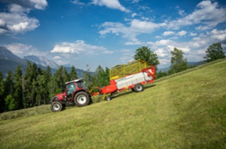 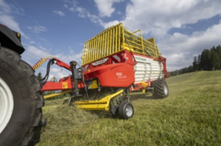 La BOSS 2160 LP ALPIN fait bonne figure sur les terrains escarpésBOSS 2160 LP ALPIN, l'autochargeuse à peignes pour la récolte des meilleurs fourrageshttps://www.poettinger.at/fr_fr/newsroom/pressebild/100065https://www.poettinger.at/fr_fr/newsroom/pressebild/99950